Finance Services (813) 794-2268MEMORANDUMDate:	January 29, 2021 To:	School Board MembersFrom:	Dominick Cristofaro, Director of Finance ServicesRe:	Attached Warrant List for the Week Ending February 2, 2021Please review the current computerized list. These totals include computer generated, handwritten, electronic funds transfer (EFT) and cancelled checks.Warrant Numbers 948627-948941…………………………………………………………………..$7,076,618.25Electronic Fund Transfer Numbers 4625-4626……………………………………………………..........$5,063.00Total Disbursements………………………………………………………………..$7,081.681.25Disbursements by FundFund 1100…………………………………………………………………………….…….…..….……$1,289,215.75Fund 2913………………………………………………………………………………………………...........$192.59Fund 2916……………………………………………………………………………………………………....$192.59Fund 2919……………………………………………………………………………………………………....$192.59Fund 2920………………………………………………………………………………………….....………...$192.59Fund 2921…………………………………………………………………………………………..….…….....$192.59Fund 2922…………………………………………………………………………………………...…...….....$192.59Fund 2923………………………………………………………………………………………....…....……....$192.59Fund 2924……………………………………………………………………………………..…..…….............$192.59Fund 2925………………………………………………………………………………………..……..............$192.59Fund 2926………………………………………………………………………………………....…................$192.59Fund 2927……………………………………………………………………………...……………….……....$192.59Fund 2928………………………………………………..…………………………….……………………….$192.59Fund 2929………………………………………………...……………………………………….…...……….$192.59Fund 2930…………………………………………………...…………………………………………….…....$192.59Fund 2931……………………………………………………...………………………………………….…....$192.59Fund 2932…………………………………………………...……………………………………..……..…….$192.59Fund 2933………………………………………………………………………………..……………………..$192.59Fund 2951…………………………………………………………………………………....………………....$192.59Fund 2953…………………………………………………………………………………...…….…………....$192.59Fund 2954………………………………………………………………………….……..……...……............$192.59Fund 2955…………………………………………………………………………...………………...…..........$192.60Fund 2956………………………………………………………………………….………………………......$192.60Fund 2957………………………………………………………………………….…..……………….……..$192.60Fund 2958…………………………………………………………………………….…….…..….………….$192.60Fund 2959………………………………………………………………………………………………..........$192.60Fund 2960……………………………………………………………………………………………………...$192.60Fund 2961……………………………………………………………………………………………………...$192.60Fund 3611……………………………………………………………………………………….....….. …$167,348.86Fund 3716…………………………………………………………………………………………..….…….$1,550.00Fund 3717……………………………………………………………………………………………...……$9,326.08Fund 3718………………………………………………………………………………………....….…...…$6,375.32Fund 3721……………………………………………………………………………………..…..…………$1,800.00Fund 3900………………………………………………………………………………………..……........$65,768.42Fund 3904……………………………………………………………………………………………........$250,818.62Fund 3905……………………………………………………………………………...………………..$1,568,685.33Fund 3928…………………………………………………………………………….…………………...$599.758.81Fund 3929…………………………………………………………………………………….…...…….$1,791,931.18Fund 3932……………………………………………………………………………………………….….$34,215.61Fund 4100………………………………………………………………………………………………... $518,804.33Fund 4210………………………………………………………………………………………..……..…. $37,159.06Fund 4220……………………………………………………………………………………..……………..$1,500.00Fund 4250…………………………………………………………………………………....………………$1,500.00Fund 4260…………………………………………………………………………………...…….………..$56,129.62Fund 4410………………………………………………………………………….……..……...…….......$33,214.31Fund 7110…………………………………………………………………………...………………...…..........$500.00Fund 7111………………………………………………………………………….……………………...$430,672.61Fund 7130………………………………………………………………………….…..……………….…$16,830.79Fund 7921………………………………………………………………………….……..……...……....$146,976.92Fund 7922…………………………………………………………………………...………………...…....$37,149.20Fund 8915………………………………………………………………………….………………………..$6,938.74Fund 9210………………………………………………………………………….…..……………….…..$2,311.69The warrant list is a representation of four check runs and one EFT run. Confirmation of the approval of the warrant list for the week ending February 2, 2021 will be requested at the February 16, 2021 School Board meeting.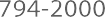 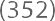 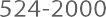 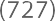 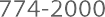 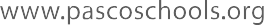 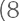 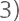 